Тренинг по внедрению Руководства по решениям, основанным на природных процессах (NbS), для борьбы с негативным воздействием изменения климата на лесное хозяйство в странах ФАО-СЕК26–30  сентябряАнтальяИнформационные заметка для участниковЦельПродовольственная и сельскохозяйственная организация Объединенных Наций (ФАО) и Палата лесных инженеров Турции (ОМО) подписали 16 февраля 2023 года письмо-соглашение о разработке Руководства по внедрению NbS для борьбы с негативным воздействием изменения климата в лесном хозяйстве, включая проведение соответствующего обучения по Руководящим принципам.В качестве поставщика услуг ОМО разработало Руководство в тесном сотрудничестве с соответствующими странами ФАО-СЕК.Соответствующее обучение будет проведено в Анталье, Турция, с 26 по 30 сентября 2023 года в течение пяти дней, включая выездные дни.Программа по днямПрограмма обучения будет реализована в виде пятидневной программы следующим образом:Д1 		Прибытие в Анталью-		26 Сентября 2023 г. ВторникД2 		Лекция в помещении- 		27 Сентября 2023 г. СредаД3 		Лекция на открытом воздухе - Выезд на Объект	28 Сентября 2023 г. ЧетвергД4		Лекция в помещении– 		29 Сентября 2023 г. ПятницаД5		Отправление из Антальи- 	30 Сентября 2023 г. СубботаМесто мероприятия: Местом проведения станет Международный учебный центр лесного хозяйства – IFTC в Анталье. Адрес: Район Седир Бульвар Ватан Муратпаша/ АНТАЛЬЯ/Турция Для карты Google перейдите по этой ссылке. Проживание Все участники будут проживать в социальных объектах Регионального управления лесного хозяйства Антальи (Международный учебный центр лесного хозяйства).ТранспортАвиабилеты участникам обеспечит ОМО. Проезд из аэропорта до места проживания и оттуда до учебного центра обеспечит ОМО. Выделенный персонал или водитель с именем участника будет ждать в соответствующем зале прибытия. Время отъезда из отеля будет сообщено участникам заранее.Также будут организованы необходимые мероприятия для выездной поездки.ФинансированиеВсе расходы, связанные с обучением, будут оплачены ОМО.Дресс-кодВо время лекций в помещении рекомендуется повседневная удобная одежда. Во время лекций и экскурсий на открытом воздухе уместно надеть спортивную одежду и быть готовым к дождю.Выезд на места - 28 сентября 2023 г., четверг28 сентября в среду будет организован выезд для обмена опытом на местах и обсуждения процесса внедрения NbS после пожара под руководством местных экспертов лесного хозяйства.Транспорт и другие потребности будут предоставлены ОМО.ПогодаЗа погодой можно следить по этой ссылке: https://www.mgm.gov.tr/tahmin/il-ve-ilceler.aspx?il=Antalya Общая информация о ТурцииСамую актуальную информацию о Турции можно получить на веб-странице Министерства иностранных дел Турции: https://www.mfa.gov.tr/ Для поездок участникам информации рекомендуется посетить веб-страницу Turkish Airlines: https://www.turkishairlines.com/ Общая информация об АнтальиТакже предлагается посетить следующие ссылки для получения самой актуальной информации:Провинция Анталья: http://www.antalya.gov.tr/ Муниципалитет Антальи: https://www.antalya.bel.tr/Региональное управление лесного хозяйства Антальи: https://antalyaobm.ogm.gov.tr/SitePages/OGM/OGMDefault.aspx Палата лесных инженеров:  https://www.ormuh.org.tr/Государственная метеорологическая служба Турции: https://www.mgm.gov.tr/tahmin/il-ve-ilceler.aspx?il=Antalya Анталья, принимающая более 10 миллионов туристов в год, является одним из самых безопасных городов мира. Тем не менее, нашим участникам рекомендуется принять собственные меры предосторожности. В случае возникновения какой-либо ситуации будет уместно позвонить по контактным телефонам.Поскольку мы будем путешествовать группой, нашим гостям рекомендуется следовать программе, а не действовать самостоятельно.Контакты:По любым вопросам обращайтесь к г-ну Эржану Каптаноглу, координатору, по электронной почте или по мобильному телефону:Электронная почта: ercank028@gmail.com Мобильный телефон: +90 505 771 11 50 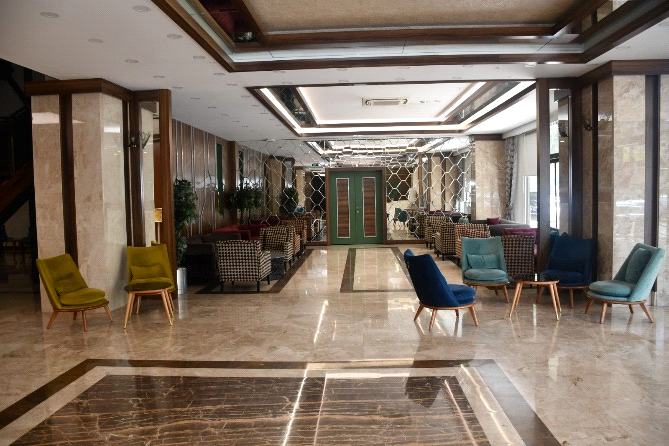 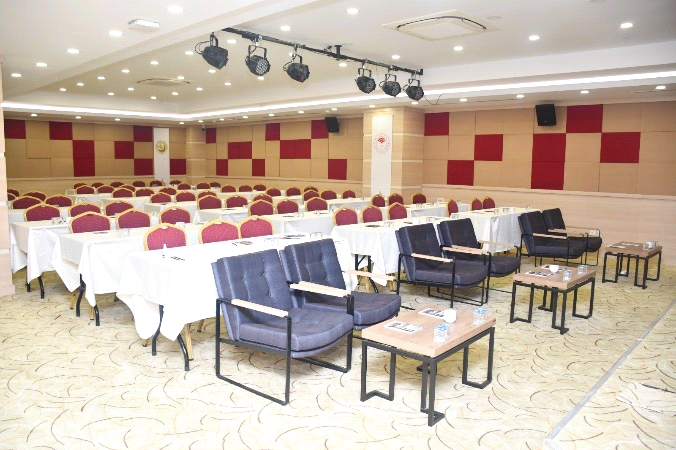 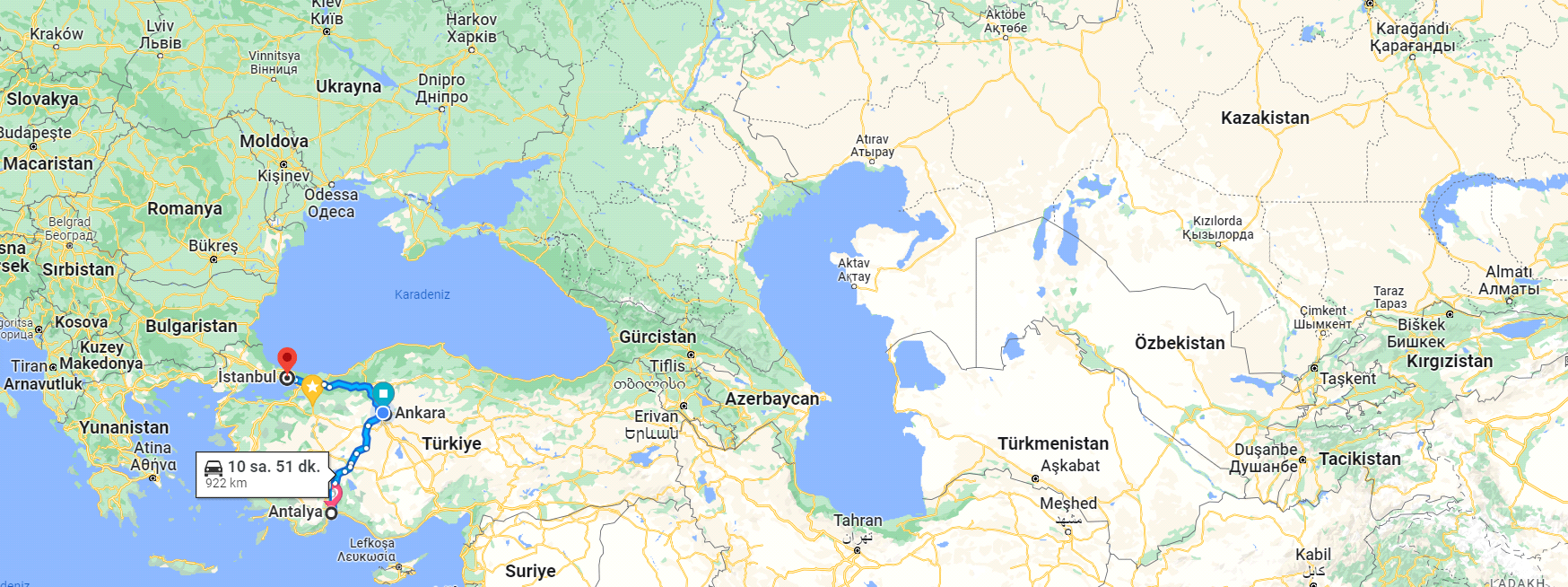 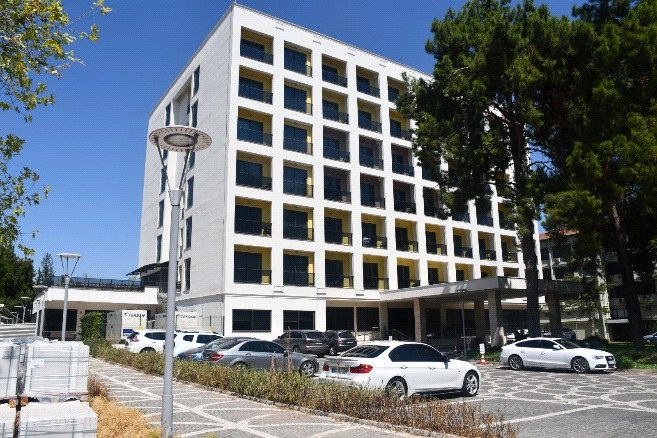 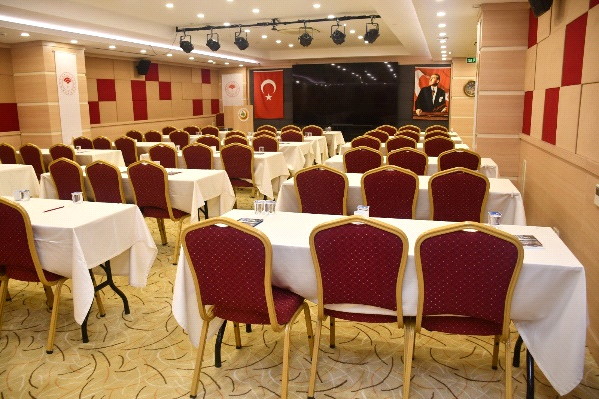 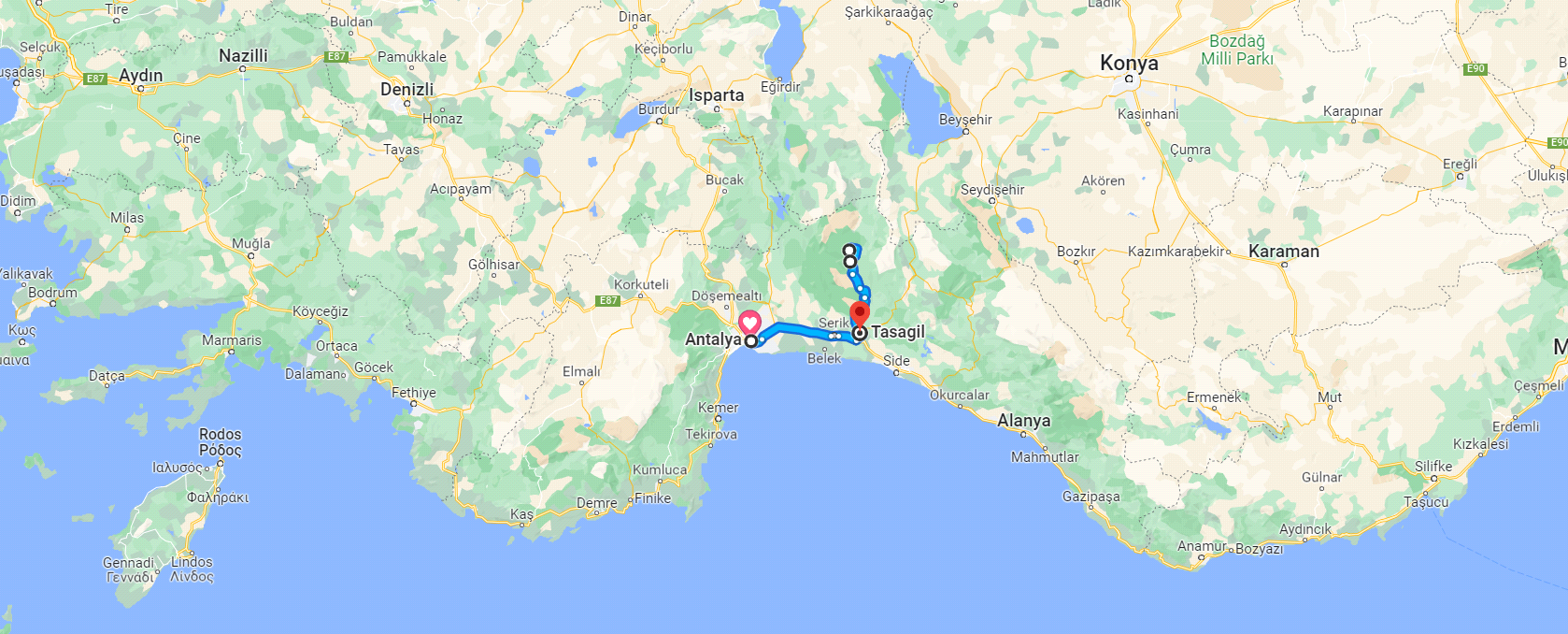 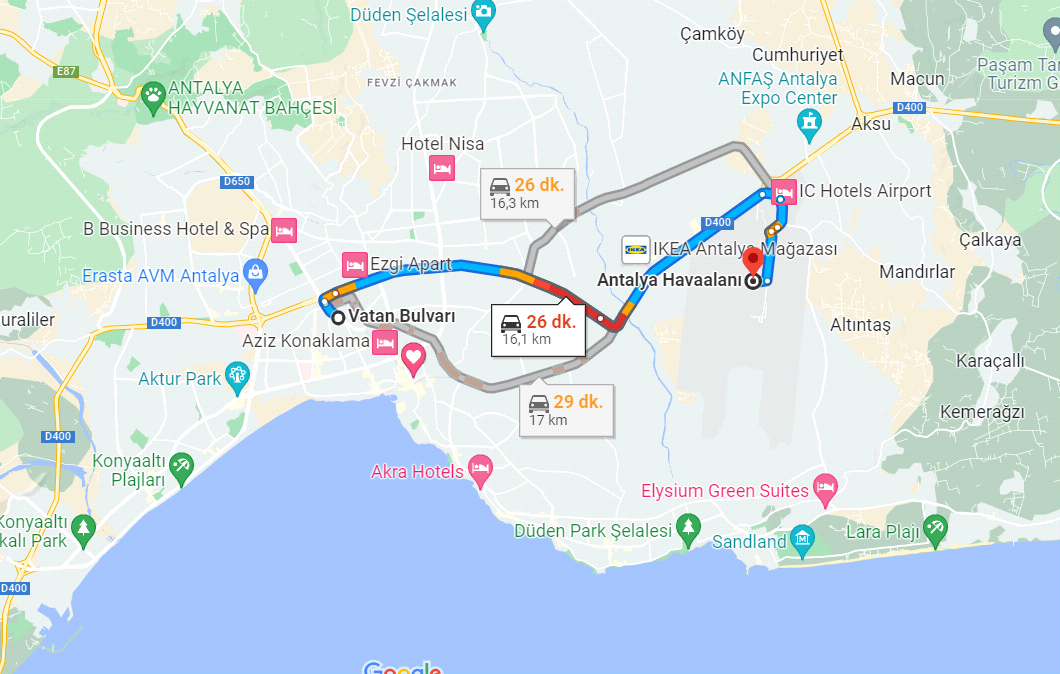 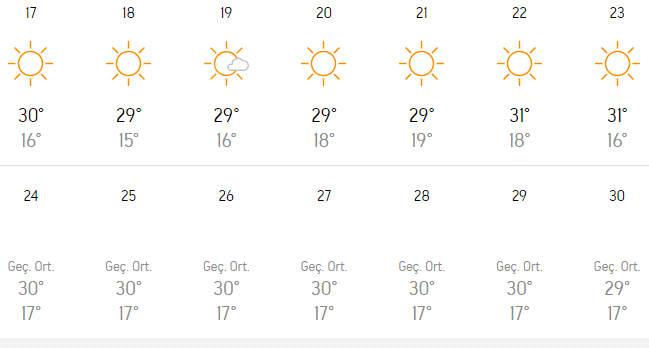 